5.pielikums atklāta konkursa nolikumam                                   „Par apavu  iegādi” Nr.RPP 2017/7TEHNISKĀ SPECIFIKĀCIJA – FINANŠU PIEDĀVĀJUMS DAĻAI NR.4Iepirkuma priekšmets – vīriešu ādas kurpes Tehniskajā specifikācijā norādīts attēls sniedz informatīvo nozīmi.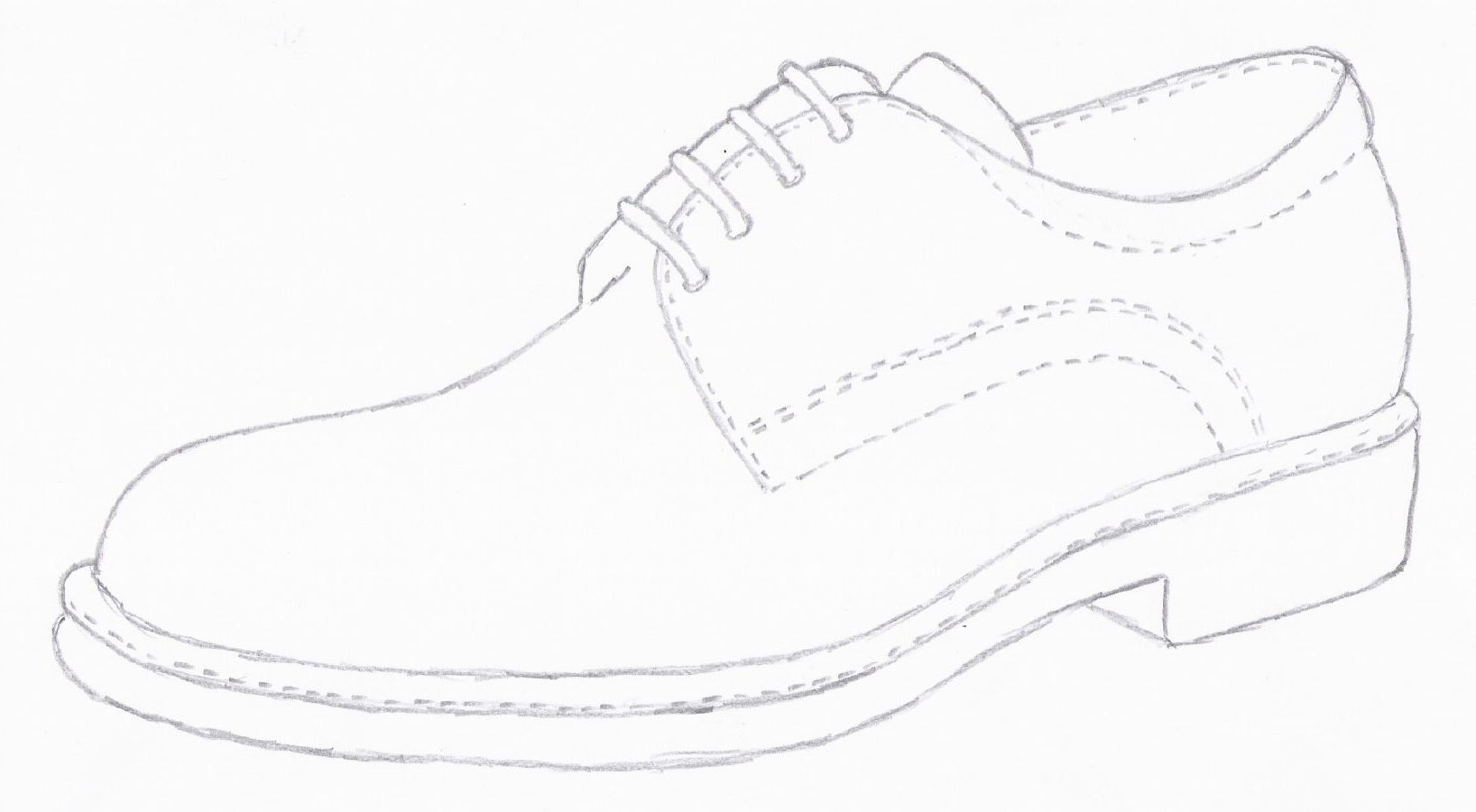 Nodrošinu visas tehniskajā specifikācijā minētas prasības:____________________________________________________________________         (Pretendenta nosaukums, paraksts, vadītāja vai pilnvarotās personas amats, vārds, uzvārds un paraksts)N.p.k.Iepirkuma priekšmeta daļas nosaukumsTehniskās prasības1.ModelisVīriešu kurpes, klasiskas ar „CE” darba aizsardzības marķējumu.2.MateriālsGluda dabīga virsāda, nav pieļaujama apavu izgatavošana no šķeltņādas.3.Pielietojamās ādas biezumsĀdas biezums no 1.2mm līdz 1.4mm. 4.Izstrādājuma krāsaVirsāda un zole melnā krāsā. Virsāda ar atbilstošu krāsojuma dziļumu, kas nodrošina krāsas noturību valkāšanas procesā. Uz izstrādājuma virsmas materiāla, uz zoles un zoles ārējas malas nedrīkst būt citas krāsas uzraksti vai elementi.5.OdereNekrāsojoša oderāda.6.Apavu purngals6.1.Purngals noapaļots, tā iekšpusē iestrādāta stiprinājuma daļa (apakšpurns), kura paredzēta kurpju formas saglabāšanai un izgatavota no termoplastiskā materiāla. 6.2.Materiāla biezums 1,4 ± 0,2 mm.7.Papēžu augstumsZoles biezums – 12 mm±0.5mm ar rantīti, papēža augstums aizmugures centrā - 32mm±1mm kopā ar zoli.8.Zole 8.1.Saistzole sastāv no 2 daļām:- teksona vai ekvivalenta materiāla,  ± ;- speciālā kartona  ± .8.2.Monolīta zole ar  pretslīdoša efekta reljefu, pa perimetru apskauj šaura dekoratīva rante. 8.3.Zoles reljefa zīmējums aizsargā to pret dubļu un netīrumu pastāvīgo uzkrāšanos. 8.4.Zole kopā ar papēdi, monolīta,  izgatavota no gumijas vai ekvivalenta. Supinators metāla - tērauda. Zolei jābūt mitruma un nodiluma izturīgai ar noturīgu krāsojumu. 8.5.Zoles nodilumizturība mazāka par 120mm3.8.6.Zole pie virsmas tiek piestiprināta ar poliuretāna vai ekvivalentu līmi. 9.IekšzoleIekšzoles virsma ar antibakteriālām īpašībām, izņemama, mazgājama.10.AizdareAizdarei sintētiskā materiāla neslīdošas auklas, garums – no 85 līdz  Aizdares saitējums ar sintētisko šķiedru cilindriskā pinuma aukliņu caur 4-5 pāriem metāliskām actiņām. Actiņas iekšpuse 4 –  Ø.11.AugšdaļaKurpju sagataves-virsas augšējā aizmugures iekšējā daļā mīksts polsterējums no porolona, 1,5cm±0.1cm platumā. 12.DiegiAuklas, zole, diegi un cita furnitūra melnā krāsa. Apavu virsmas detaļas tiek sašūtas ar poliestera diegiem vai ekvivalentu. 13.Izmēru skalaIzmēru skala no 39. līdz 48.izmēram (EUR).14.Papildus zīmes (etiķetes)Uz kurpēm jābūt izmēra zīmei, apaviem jābūt marķētiem atbilstoši MK 03.08.99 noteikumiem Nr.273 „Apavu izstrādājumu marķēšanas kārtība”15.IesaiņojumsKatram apavu pārim ir jābūt iepakotam atsevišķā kārbā, uz kura norādīts piegādātājs, ražotājs un izmērs. Kārbā jābūt ievietotiem apavu lietošanas un kopšanas noteikumiem latviešu valodā.1.Garantijas termiņšNe mazāk kā 24 mēnešiGarantijas termiņš __________mēneši2.Nekvalitatīvas preces apmaiņas termiņš5 (piecu) darba dienu laikā no Pasūtītāja  saņemšanas dienas jāapmaina nekvalitatīvie apavi pret jauniem.5 (piecu) darba dienu laikā no Pasūtītāja  saņemšanas dienas jāapmaina nekvalitatīvie apavi pret jauniem.3.Izmēru neatbilstības gadījumā, pēc Pasūtītāja pieprasījuma, veikt apavu nomaiņu pret atbilstoša izmēra apaviem  (līdz 10% no kopējā pasūtījuma apmēra)Izmēru neatbilstības gadījumā, pēc Pasūtītāja pieprasījuma, veikt apavu nomaiņu pret atbilstoša izmēra apaviem  (līdz 10% no kopējā pasūtījuma apmēra)Izmēru neatbilstības gadījumā, pēc Pasūtītāja pieprasījuma, veikt apavu nomaiņu pret atbilstoša izmēra apaviem  (līdz 10% no kopējā pasūtījuma apmēra)4.Piegādes termiņšApavu maksimālais piegādes termiņš - 30 (trīsdesmit) dienu laikā visam iepirkuma apjomam no līguma noslēgšanas brīža.Apavu maksimālais piegādes termiņš - 30 (trīsdesmit) dienu laikā visam iepirkuma apjomam no līguma noslēgšanas brīža.5.1 (viena) apavu pāra cena EUR bez PVN(vērtēšanas kritērijs).1 (viena) apavu pāra cena EUR bez PVN(vērtēšanas kritērijs).	______EUR bez PVN